Lunes26de OctubreSegundo de PrimariaConocimiento del MedioDiversidad de costumbres 1Aprendizaje esperado: Describe costumbres, tradiciones, celebraciones y conmemoraciones del lugar donde vive y cómo han cambiado con el paso del tiempo.Énfasis: Conocer y valorar algunas costumbres de diferentes lugares del país.¿Qué vamos a aprender?Conocerás y valorarás algunas costumbres que existen en diferentes lugares de nuestro país.México tiene diversas formas de ser, hablar, vestir, bailar y convivir en cada región, comunidad y pueblo, ya que forman parte de sus costumbres, que los hacen peculiares e interesantes a los ojos del mundo y de los propios mexicanos.Seguramente has visitado algunos estados del país, ¿Verdad?¿Cuáles de ellos?Cuando visitas un lugar, ¿En qué se fijan?¿Has visitado esos lugares cuando celebran o festejan algo en especial? día de muertos, la Guelaguetza, el inicio de la independencia de México, el año nuevo, la fiesta del pueblo.¿Qué hacemos?En tu libro de texto de Conocimiento del Medio, consulta los ejercicios, de las páginas 36 y 37.https://libros.conaliteg.gob.mx/20/P2COA.htm?#page/36Los voladores de Papantla, Veracruz.A continuación, conoce una de las costumbres de Veracruz. ¿Sabían que desde hace siglos las diversas culturas realizan algunas danzas o ceremonias para pedir, por ejemplo, por las lluvias y obtener cosechas abundantes? Es el caso del estado de Veracruz, en el Municipio de Papantla, en donde existe una costumbre que se realiza desde hace muchos años: La danza de los Voladores de Papantla, para conocer un poco más de ellos observa el siguiente video.Serie Canal 11. “Mi lugar” El Zapotal Santa Cruz, Veracruz.https://endpoint.canaloncelive.tv/episode/12707¿Qué piensas de esta costumbre?¿Qué te pareció que el niño esté tan convencido de realizar la danza? ¡Hay que tener mucho valor para prácticamente volar desde esas alturas! Recuerdas, ¿Cuál es el propósito de esta costumbre que tienen en Papantla, Veracruz?el propósito es acercarse a los elementos que generan vida, los 4 elementos son el fuego, el agua, el viento y el aire, y cada uno de los 4 voladores representa uno de estos.Mientras que el danzante del centro, llamado caporal, es el mediador que invoca lo que necesitan en la Tierra.La altura del tronco que está en la explanada del municipio de Papantla alcanza los 37 metros, ya que se considera necesario estar más cerca del Sol.Actualmente, esta danza ha obtenido fama internacional y se ha presentado en países tan lejanos como Rusia, Francia y Holanda.La danza de los Voladores de Papantla es tan importante que se presenta en diversos lugares de la República Mexicana, desde las fiestas de pueblo, hasta en el Museo Nacional de Antropología e Historia de la Ciudad de México en donde hay un espacio acondicionado para que esta ceremonia se realice de manera permanente, con la intención de conocer más de las costumbre y tradiciones de nuestro país. Guelaguetza, Oaxaca. Ahora, conoce otra costumbre que tiene que ver con el estado de Oaxaca, ¿Has comido las Tlayudas? Este platillo es originario de este estado y es una tortilla de maíz de unos 30 centímetros.Una de las celebraciones más vistosas y alegres del país, se trata de ¡la Guelaguetza! por lo que para conocer su significado y admirar un poco de esta costumbre observa el siguiente video en el que se aprecia esta costumbre en los minutos 20’16” a 23’08” si deseas verlo completo, adelante.Video de Pura Fiesta. Canal once.https://endpoint.canaloncelive.tv/episode/1480¿Que te parecio la música, los trajes, las canciones, la alegría que transmiten las personas? la Guelaguetza es una fiesta de color, música, costumbres y alegría.¿Por qué crees que haya tanta gente observando el evento?¿Qué te parecieron estas danzas?¿Qué es lo que más te gustó?¿Recuerdas qué hacen los diversos grupos de baile al terminar su número?La Guelaguetza también conocida como “Los Lunes del Cerro”, es la celebración más importante de Oaxaca y surgió originalmente como una festividad indígena, dedicada a Centéotl, la diosa del maíz tierno; a esta celebración acuden las 8 regiones del estado, se reúnen para mostrar sus tradiciones a través de danzas, vestimentas típicas y la música.La palabra proviene del zapoteco y significa ‘compartir’. Es un espectáculo donde se comparte la diversidad étnica de Oaxaca, las delegaciones participan con sus danzas tradicionales y, al finalizar su presentación, los integrantes de los grupos comparten dulces, café molido, mole en polvo, piñatas y figuras de barro, cumpliendo con el significado de la palabra Guelaguetza que es compartir.Chicle, Cobá, Quintana Roo.Viaja a través de un video al sur de México y conoce Cobá, Quintana Roo, en donde tienen la costumbre de extraer el chicle del árbol de chicozapote, observa a partir del minuto 12’ hasta el 13’54”, si deseas verlo completo adelante.¿Saben que el chicle no es lo mismo que la goma de mascar?Serie: Mi lugar. Cobá, Quintana Roo.https://endpoint.canaloncelive.tv/episode/12715¿Qué te pareció lo que vieron? ¿Te imaginabas que así se hacía? lo más importante es la manera en que lo saben hacer y que lo han aprendido de sus familias.Se dice que el chicle lo utilizaban los mayas, es una resina un poco dura, aromática y de sabor ligeramente dulce que se obtiene del árbol llamado Chicozapote, que es originario de México. El árbol del que obtienen el chicle crece en la selva, cada árbol ofrece entre uno y dos kilos de resina, que es la base con la que se forma el chicle, y al que, después de un elaborado proceso, le agregan sabor y color.Las actividades que realizan las personas tienen relación con las características del entorno natural y forman parte de las costumbres que enseñan las familias y la comunidad.Registra en la siguiente tabla, la información que te permita recordar las características de las costumbres que conocimos en esta sesión.En las siguientes clases conocerás un poco más de las costumbres de otros lugares de nuestro país.Si te es posible consulta otros libros y comenta el tema de hoy con tu familia. ¡Buen trabajo!Gracias por tu esfuerzo.Para saber más:Lecturas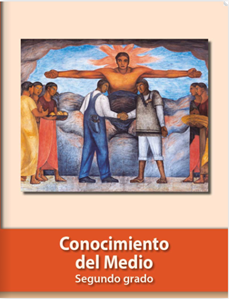 https://libros.conaliteg.gob.mx/P2COA.htmEstadoCostumbre¿En qué consiste?¿Para qué se realiza?Veracruz,Papantla.Voladores de Papantla.Descender de un tronco atado de la cintura.Acercarse a los elementos que generan vida: Agua, fuego, tierra y viento.Oaxaca,Oaxaca.GuelaguetzaPresentación de bailes de cada región.Para compartir su riqueza cultural.Quintana Roo, Cobá.Cultivo del chicle.Trepar a los árboles para cosechar la savia con la que se elabora el chicle.Como una fuente de ingreso económico.